от 19 июня 2020 года										№ 507Об утверждении Перечня должностей муниципальной службы
в администрации городского округа город Шахунья, при назначении на которые граждане обязаны представлять сведения о своих доходах, об имуществе и обязательствах имущественного характера, а также сведения о доходах, об имуществе и обязательствах имущественного характера своих супруги (супруга) и несовершеннолетних детей и при замещении которых муниципальные служащие администрации городского округа город Шахунья обязаны представлять сведения о своих доходах, расходах, об имуществе и обязательствах имущественного характера, а также сведения о доходах, расходах, об имуществе и обязательствах имущественного характера своих супруги (супруга) и несовершеннолетних детейВ соответствии со ст. 15 Федерального закона от 02.03.2007 № 25-ФЗ «О муниципальной службе в Российской Федерации», ст. 8 Федерального закона от 25.12.2008 № 273-ФЗ «О противодействии коррупции», статьей 14 Закона Нижегородской области от 03.08.2007 № 99-З «О муниципальной службе в Нижегородской области» администрация городского округа город Шахунья 
п о с т а н о в л я е т:1. Утвердить прилагаемый Перечень должностей муниципальной службы в администрации городского округа город Шахунья, при назначении на которые граждане обязаны представлять сведения о своих доходах, об имуществе и обязательствах имущественного характера, а также сведения о доходах, об имуществе и обязательствах имущественного характера своих супруги (супруга) и несовершеннолетних детей и при замещении которых муниципальные служащие администрации городского округа город Шахунья обязаны представлять сведения о своих доходах, расходах, об имуществе и обязательствах имущественного характера, а также сведения о доходах, расходах, об имуществе и обязательствах имущественного характера своих супруги (супруга) и несовершеннолетних детей.2. Ответственным за сбор сведений, указанных в пункте 1 настоящего постановления, назначить начальника отдела кадровой и архивной работы администрации городского округа город Шахунья Нижегородской области 
(О.Н. Смирнова). 3. Начальнику общего отдела администрации городского округа город Шахунья Нижегородской области (А.А. Шляков) обеспечить размещение настоящего постановления на официальном сайте администрации городского округа город Шахунья Нижегородской области.4. Настоящее постановление вступает в силу со дня размещения на официальном сайте администрации городского округа город Шахунья Нижегородской области.5. Со дня вступления в силу настоящего постановления считать утратившим силу постановление администрации городского округа город Шахунья Нижегородской области от 25.03.2019 № 305 «Об утверждении Перечня должностей муниципальной службы в администрации городского округа город Шахунья, при назначении на которые граждане обязаны представлять сведения о своих доходах, об имуществе и обязательствах имущественного характера, а также сведения о доходах, об имуществе и обязательствах имущественного характера своих супруги (супруга) и несовершеннолетних детей и при замещении которых муниципальные служащие администрации городского округа город Шахунья обязаны представлять сведения о своих доходах, расходах, об имуществе и обязательствах имущественного характера, а также сведения о доходах, расходах, об имуществе и обязательствах имущественного характера своих супруги (супруга) и несовершеннолетних детей».6. Контроль за исполнением настоящего постановления оставляю за собой.Глава местного самоуправлениягородского округа город Шахунья						          Р.В.КошелевУТВЕРЖДЕНпостановлением администрации городского округа город Шахунья Нижегородской областиот 19.06.2020 г. № 507Перечень должностей муниципальной службы в администрации городского округа город Шахунья, при назначении на которые граждане обязаны представлять сведения о своих доходах, об имуществе и обязательствах имущественного характера, а также сведения о доходах, об имуществе и обязательствах имущественного характера своих супруги (супруга) и несовершеннолетних детей и при замещении которых муниципальные служащие администрации городского округа город Шахунья обязаны представлять сведения о своих доходах, расходах, об имуществе и обязательствах имущественного характера, а также сведения о доходах, расходах, об имуществе и обязательствах имущественного характера своих супруги (супруга) и несовершеннолетних детейПервый заместитель главы администрации городского округа город Шахунья.Заместитель главы администрации городского округа город Шахунья. Начальник общего отдела администрации городского округа город Шахунья.Начальник сектора ГО ЧС и МОБ работы администрации городского округа город Шахунья.Консультант сектора ГО ЧС и МОБ работы администрации городского округа город Шахунья.Начальник юридического отдела администрации городского округа город Шахунья.Начальник сектора по поддержке малого бизнеса и развития предпринимательства администрации городского округа город Шахунья.Начальник сектора жилищной политики администрации городского округа город Шахунья.Главный специалист сектора жилищной политики администрации городского округа город Шахунья.Начальник Управления промышленности, транспорта, связи, жилищно-коммунального хозяйства, энергетики и архитектурной деятельности администрации городского округа город Шахунья.Начальник сектора Управления промышленности, транспорта, связи, жилищно-коммунального хозяйства, энергетики и архитектурной деятельности администрации городского округа город Шахунья.Начальник сектора по спорту администрации городского округа город Шахунья.Начальник сектора по бухгалтерскому учету и отчетности администрации городского округа город Шахунья.Главный специалист сектора по бухгалтерскому учету и отчетности администрации городского округа город Шахунья.Начальник отдела кадровой и архивной работы администрации городского округа город Шахунья.Консультант отдела кадровой и архивной работы администрации городского округа город Шахунья.Начальник Управления экономики, прогнозирования, инвестиционной политики и муниципального имущества городского округа город Шахунья.Начальник отдела Управления экономики, прогнозирования, инвестиционной политики и муниципального имущества городского округа город Шахунья.Консультант Управления экономики, прогнозирования, инвестиционной политики и муниципального имущества городского округа город Шахунья.Главный специалист Управления экономики, прогнозирования, инвестиционной политики и муниципального имущества городского округа город Шахунья.Ведущий специалист Управления экономики, прогнозирования, инвестиционной политики и муниципального имущества городского округа город Шахунья.Начальник Управления образования администрации городского округа город Шахунья.Начальник отдела Управления образования администрации городского округа город ШахуньяНачальник финансового управления администрации городского округа город Шахунья.Главный специалист финансового управления администрации городского округа город Шахунья.Ведущий специалист финансового управления администрации городского округа город Шахунья.Начальник отдела планирования бюджета финансового управления администрации городского округа город Шахунья.Консультант отдела планирования бюджета финансового управления администрации городского округа город Шахунья.Начальник отдела исполнения бюджета финансового управления администрации городского округа город Шахунья.Начальники территориальных отделов администрации городского округа город Шахунья.Начальник Управления сельского хозяйства администрации городского округа город Шахунья.Начальник отдела Управления по работе с территориями и благоустройству администрации городского округа город Шахунья.Начальник сектора Управления по работе с территориями и благоустройству администрации городского округа город Шахунья.___________________________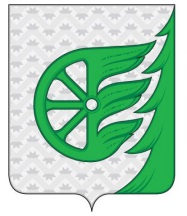 Администрация городского округа город ШахуньяНижегородской областиП О С Т А Н О В Л Е Н И Е